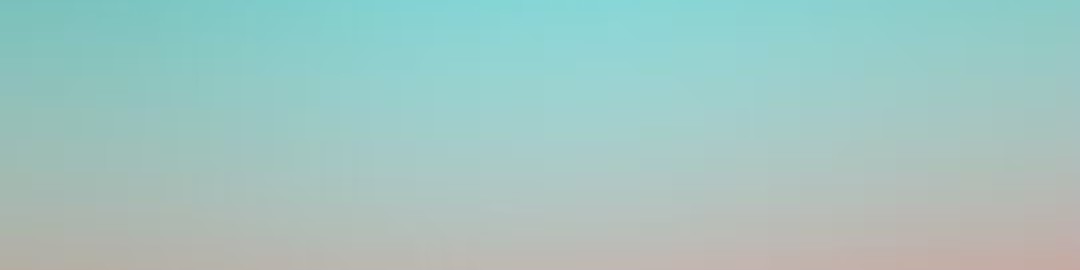 Отчет по работе депутата 2021 годВиктория Геннадьевна Николаева1. Обращения жителейБыть всегда на связиРабота депутата - это прежде всего быть постоянно на связи с жителями округа, прием и консультация по самым разным вопросам и оказание поддержки в решении коммунальных, правовых вопросов ивзаимоотношения с органами власти.Личный прием граждан в течении года осуществляется еженедельно по средам и четвергам. Обращения также принимаются на телефон приемной, ежедневно с 9:00 до 20:00Количество входящих обращений от жителей округа за 2021 год - 54 обращения.Личные проблемы и  КонсультацииВ приемную депутата обращаются по самым разным вопросам личного характера, за консультацией о взаимоотношениях с органами исполнительной власти, порядке решения социальных и коммунальных проблем,  общим вопросам.КонсультацииОбращение	СтатусОсвещение дороги к гаражам	КонсультацияОтсутствие врача Ревматолога	КонсультацияРегистрация авторских прав на изобретения	КонсультацияПроблема незаконного выгула собак	КонсультацияРежим работы дворников	КонсультацияПроблема с хулиганами	КонсультацияУстановка качелей за счет общедомового фонда	КонсультацияСоблюдение режима тишины во дворе	КонсультацияУстановка новой выбивалки во дворе	КонсультацияВстреча с жителями ул. Новая по вопросу расширения улицы	КонсультацияСодействие  в  решенииБольшой пласт работы связан с возникновением проблем. в которых нужно оказать содействие жителям во взаимодействии с органами исполнительной власти, управляющими компаниями и коммунальными службами. В этих обращениях жители уже встретили какие то проблемы которые требуют содействия со стороны депутата.СодействиеОбращение	СтатусРемонт входной группы подъезда	ПеренаправленоРемонт крыши	ПеренаправленоТрещина в плите на 11 этаже	ПеренаправленоПомощь в сборе документов для организации мусорного контенера по просьбе жителейРешеноПроблемы с подачей воды в п. Пушкино	РешеноСпил алергенного дерева	В работеВопрос ремонта люков ливневой канализации	В работеВопрос об организации пандуса в доме для инвалида	В работеЗавышение суммы оплаты за вывоз мусора	В работеОтказ Куми в расширении аренды придомовой территории	РешеноЖалобы на некачественные работы - газовая труба	РешеноРемонт качелей на детской площадке	В работеРешение вопроса водоотлива в многоквартирном доме	РешеноПровал Люка ливневой канализации в палисаднике	В работеСодействие в сборе документов для участия в программе ФКГСРешеноВосстановление кожуха теплотрассы	РешеноУтепление угловой квартиры Пушкинская 16А	В работеВосстановление дорожного покрытия на дворовой территорииРешеноОтказ в предоставлении социальных пособий	РешеноПроблема промерзания колодцев	РешеноМониторинг и контрольНекоторые сезонные проблемы требуют систематического мониторинга и контроля за работой муниципальных и коммунальных служб. Это относится к проблемам с вывозом мусора, уборкой снега и пуском отопительного сезона.Мониторинг и контрольОбращение	СтатусКонтроль графика вывоза мусора в п.Пушкино	РешеноОчистка от снега подходов к социальным объектам	В работеГрафик вывоза крупногабаритного мусора Святое Озеро	РешеноГрафик промывки системы отопления	РешеноПроблема с вывозом Мусора в п.Пушкино в зимнее время	В работеКонтроль за состоянием дорог и ямочный ремонт	РешеноПроблемы пуска отопительного сезона	РешеноБлагоустройствоБлагоустройство территории округа - общественных и придомовых территорий является одним из важнейших вопросов развития нашего округа. Инициатива многих проектов исходит от жителей округа -иногда это помощь со стройматериалами, обращения о необходимости проведения ремонта или устранения проблем, содействие в сборе документов для участия в программах благоустройства.БлагоустройствоОбращениеРемонт дороги на ул. Новозапрудная асфальтным гранулятомПроведение рабочей встречи жителей и Администрации города по вопросу освещения и строительства дороги на ул. НовозапруднаяУстранение незаконной свалки мусораПостанова 8 домов на кадастровый учетНасыпка земли в клумбуРемонт лавочек Циолковского 73Ремонт участка дороги ул. Железнодорожная и ул. ЭнергетическаяОтсыпка асфальтным гранулятом дороги к садику №127Установка лежачих полицейских на дворовых территориях округаКонтроль за состоянием дорог и ямочный ремонтУстановка урн возле входа в стоматологическую поликлиникуУстранение ямы между домами Удриса 4 и 6Подача документов для установки знака 5.21 Жилая зона на территории округаУстановка новой песочницы на детской площадкеУстановка металического ограждения детской площадки Циолковского д.75Восстановление провала асфальта перед подъездом Циолковского д.75Решение проблемы парковки на газоне детской   площадкиРемонт освещения на придомовой территории Циолковского 75БЗакупка краски для инициативных жителей для ремонта дворовой территорииУстановка сферического зеркала для выезда на основную дорогу в п. Пушкино.Проведение рабочей встречи с жителями по вопросам установки мусорных контейнеров п.ПушкиноСодействие в подаче заявки на установку мусорных контейнеров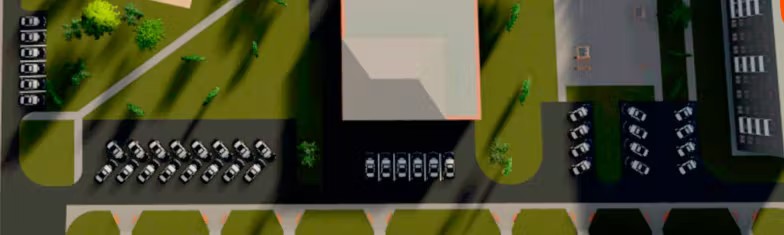 Программа “Вам решать!”В этом году территория округа впервые приняла участие в программе финансирования проектов благоустройства  “Вам решать!”.Для поддержки инициативных жителей была организована встреча с представителями администрации г. Дзержинска, оказана консультационная поддержка и содействие в подготовке перечня документов необходимых для участия в конкурсе. Проект инициативной группы по благоустройству на территории оз. Святое получил поддержку экспертной комиссии конкурса и будет реализован в соответствии с программой. Планируется в дальнейшем развивать благоустройство территорий округа по этой программе.Программа ФКГСВ этом году разработан проект благоустройства территории 4-х домов по ул. Пушкинской. Программа ФКГС позволяет осуществить комплексное благоустройство дворовых территорий. Для разработки проекта была организована встреча с жителями и представителями управляющей компании. Совместно с администрацией города дома поставлены на кадастровый учет. Совместно с инженерной компанией была разработана проектно-сметная документация, создана визуализация проекта и подготовлены необходимые сопроводительные  документы.Подготовительная работа проделанная в 2021 году позволит нам подать заявку на реализацию проекта уже в 2022 году.Подробнее о проекте:  https://okrug5.notion.site/9d76f9f2fe4f4b4e950a45672f808297Социальная сфераВ течении года проводятся социальные мероприятия и оказываются меры поддержки социально незащищенным  слоям населения.Соц.сфераНовогодние подарки и поздравления для   многодетных и малообеспеченных   семейОрганизация поздравления ветеранов  ВОВОказание адресной помощи лицам оказавшимся в трудной ситуацииОрганизация мероприятий на День пожилого   человекаОрганизация конкурсов детского творчестваПроведение встреч с учащейся молодежью округаПроведение встреч с членами молодежных организацийОрганизация еженедельной бесплатной раздачи газет по домам округаФинансовый отчетФонд поддержки территорийВ соответствии с постановлением администрации г.о.г. Дзержинск от 30 июня 2004 г. N 679 средства фонда поддержки территорий могут быть направлены на:проведение работ по благоустройству многоквартирных домов, помещения в которых составляют муниципальный жилищный фонд города;проведение ремонтных работ в многоквартирных домах, помещения в которых составляют муниципальный жилищный фонд города;оказание помощи муниципальным учреждениям, образования, культуры, физкультуры и спорта в проведении ремонтных работ, покупке техники, канцелярских товаров и другие нужды указанных учреждений;оказания поддержки на реализацию мероприятий органов территориального общественного самоуправления (ТОС), имеющих статус юридического лица.В этом году средства фонда поддержки территорий было направлено на:Личные  средства поддержкиИногда на округе возникают проблемы которые требуют оперативной реакции либо их нельзя профинансировать через фонд поддержки территорий. Когда позволяют возможности, то те проблемы к которым  я не могу остаться  равнодушной финансируются за счет личных   средствФПТФПТNameNameКолонкаКолонкаРемонт электромясорубки в МБДОУ “Детский сад №127”Ремонт электромясорубки в МБДОУ “Детский сад №127”₽₽₽13,750.0013,750.00Установка металлического ограждения детской площадкиУстановка металлического ограждения детской площадки₽₽₽53,918.4053,918.40Покупка и установка окно ПВХ МБОУ школа № 34Покупка и установка окно ПВХ МБОУ школа № 34₽₽₽25,000.0025,000.00Приобретение жалюзи для затемнения окон в многофункциональном зале детской библиотеке им. Ю.А.ГагаринаПриобретение жалюзи для затемнения окон в многофункциональном зале детской библиотеке им. Ю.А.Гагарина₽14,500.0014,500.00Закупка линолеума в МБОУ школа №  34Закупка линолеума в МБОУ школа №  34₽30,000.0030,000.00Установка пластиковых окон в помещениях пищеблока МБДОУ«Детский сад №127Установка пластиковых окон в помещениях пищеблока МБДОУ«Детский сад №127₽104,800.00104,800.00Установка  “лежачих полицейских”Установка  “лежачих полицейских”₽98,336.4098,336.40Покупка и установка окно ПВХ МБОУ школа №  34Покупка и установка окно ПВХ МБОУ школа №  34₽23,500.0023,500.00Ремонт потолка раздевалки	МБОУ школа № 34Ремонт потолка раздевалки	МБОУ школа № 34₽11,200.0011,200.00